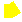 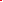 Verb endings for –AR verbs.  Formula : remove the ar +   add the ending depending on who is doing the action Parte a. Conjugate the verb in parenthesis.	Ella ______________________ (HABLAR) POR teléfono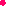 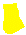 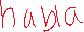 Los chicos___________________________ (BAILAR) mucho.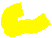 Tú _____________________________ (ESTUDIAR) a la clase. 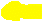 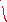 Nosotros _________________________ (TRABAJAR) en A&W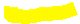 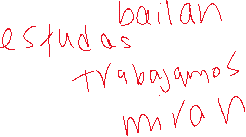 Mis amigos _____________________________ (MIRAR) la televisión.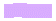 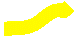 Parte b: Escribe en español:He uses the computer.______________________________________________________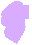 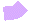 They wear blue shoes. __________________________________________________________________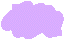 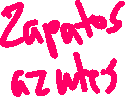 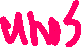 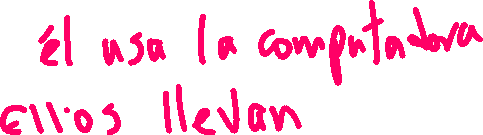 I need a pencil _________________________________________________________________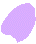 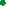 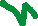 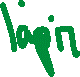 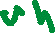 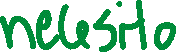 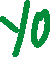 We help Paco. 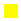 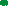 ___________________________________________________________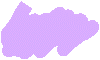 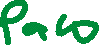 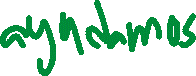 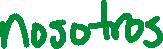 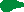 I listen to music.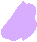 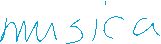 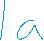 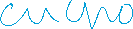 _________________________________________________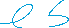 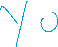 You prepare a sandwich. __________________________________________________________________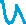 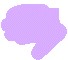 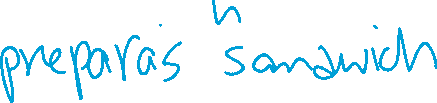 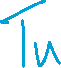 Yo     …oNosotros    … amosTu     … asUstedes       …anElle / El  … a Ellos /Ellas      …an